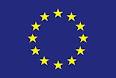 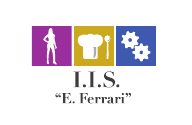 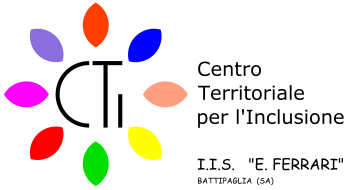 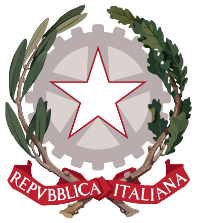 ISTITUTO  ISTRUZIONE SUPERIORE “E.FERRARI” Enogastronomia e l’Ospitalità Alberghiera cod. mecc. SARH02901BManutenzione ed Assistenza tecnica ,Industria ed Artigianato per il Made in Italy , Servizi Culturali e dello Spettacolocod. mecc. SARI02901V - Ipsar Serale SARH02950Q – Ipsia Serale SARI029507Via Rosa Jemma,301- 84091 BATTIPAGLIA - tel. 0828370560 - fax 0828370651 - C.F.: 91008360652 -  Codice Mecc. SAIS029007Internet: www.iisferraribattipaglia.it   -post.cert. SAIS029007@pec.istruzione.it – C.U.U. UFR6EDALLEGATO 2Tabella di valutazione dei titoli per la formazione della graduatoria degli aspiranti all’assegnazione del servizio di custodeCandidato/a________________________________________________Punteggio assegnato dalla Commissione             TOTALE luogo e data_______________________IL RICHIEDENTE_______________________________________1. ANZIANITA’ DI SERVIZIO a. Per ogni anno di servizio di ruolo  effettivamente prestato successivamente alla decorrenza  giuridica della nomina nel profilo          di appartenenza-Punti 2Totale  punti (autovalutazione) 1. ANZIANITA’ DI SERVIZIO b. Per ogni anno di servizio NON di ruolo effettivamente prestato nel  profilo di appartenenza - Punti 1Totale  punti (autovalutazione)2. TITOLO DI STUDIO E ALTRI TITOLI Possesso laurea o titolo equipollente – Punti 10 Possesso diploma scuola secondaria di secondo grado – Punti 5 Possesso diploma scuola secondaria di primo grado- Punti 2 Per ogni altro titolo valutabile e riconosciuto per accedere al  profilo          di appartenenza – Punti 1 Totale  punti (autovalutazione)